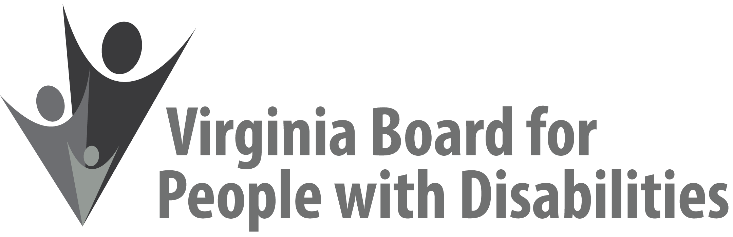 AGENDADate:		July 2, 2021Time:		12:00 p.m. – 2:00 p.m.Location:  	Zoom CallAd Hoc Committee Meeting: Board Meeting Logistics and Member Engagement12:00 to 12:05	Meeting Opening12:05 to 12:10   Select Ad Hoc Committee Chair12:10 to 2:00	Review and discuss Board member logistics and engagement survey feedback and determine recommendations to bring to the full Board. 